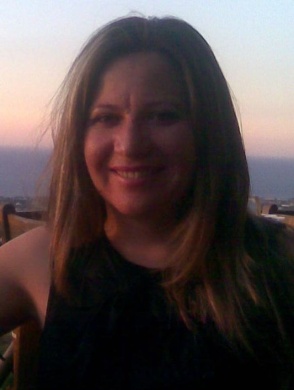 Dr. HAVVA ARSLANGAZİDoğum Tarihi: 6 Nisan 1976 & LefkoşaUnvanı: Dr (PhD)Öğrenim Durumu: 4.      Yönetilen Yüksek Lisans ve Doktora Tezleri     Yüksek Lisans Tezleri GERTİK, A., “Biyomimesis Anlayışı ve Bu Bağlamda Günümüz Kuzey Kıbrıs Mimarisi’ne Eleştirel Bir Bakış”, Yüksek Lisans Tezi, Yakın Doğu Üniversitesi, 2012.5.   	YayınlarUluslararası bilimsel toplantılarda sunulan ve bildiri kitabında (Proceedings) basılan bildirilerARSLANGAZİ, H., “Significance of Visual Perception in Education of Art History”, Procedia - Social and Behavioral Sciences - Elsevier, Vol: 51, 244–248, 2012. Indexed in ISI Web of Science, Science Direct, Scopus)ARSLANGAZİ, H., TOZAN, A., “An Early Housing Development in Nicosia: Samanbahçe”, International Conference on Islamic Civilization in the Mediterranean, 1-4 December 2010, Nicosia, North Cyprus.Uluslararası bilimsel toplantılardaki görevleriOrganizasyon Komitesi Üyeliği,The International Conference on Environment: Survival and Sustainability, Near East University, 19-24 Şubat 2007, Lefkoşa, KKTC.Ulusal hakemli dergilerde yayınlanan makalelerARSLANGAZİ, H., “Maslak Kasr-ı Hümayunu - Padişahların Dinlenme Mekanları 1” Arkitekt Dergisi, Sayı: 2002/03, İstanbul, Temmuz-Ağustos 2002, s. 20-31.ARSLANGAZİ, H., “Maslak Mabeyn-i Hümayunu - Padişahların Dinlenme Mekanları 2” Arkitekt Dergisi, Sayı: 2002/04, İstanbul, Eylül-Ekim 2002, s. 18-24.ARSLANGAZİ, H., “Maslak Kasırları Çadır Köşkü ve Paşalar Dairesi - Padişahların Dinlenme Mekanları 3” Arkitekt Dergisi, Sayı: 2002/05, İstanbul, Kasım-Aralık 2002, s. 35-41.ARSLANGAZİ, H., “Kasırlar ve Av Köşkleri (Karşılaştırmalı Bir İnceleme) - Padişahların Dinlenme Mekanları 4” Arkitekt Dergisi, Sayı: 2003/01, İstanbul, Ocak-Şubat 2003, s. 22-31.Ulusal bilimsel toplantılarda sunulan ve bildiri kitabında basılan bildirilerARSLANGAZİ, H. – ÖNGÜL, Z., “Lefkoşa’daki Tarihi Konut Tipinin Gelişimi ve Günümüz Değişimlerinin Toplu Konutlara Yansıması”, II.Konut Kurultayı, Kuzey Kıbrıs’ta Konut-Sorunlar-Öneriler, 08-09-10 Mart 2006 KTMMOB – Lefkoşa, s.59-66.ARSLANGAZİ, H.- ABOHORLU, P., “Dağlık Bölge Konut ve Konut Alanlarının Sürdürülebilirliği: Mallıdağ Örneği”, Konut Kurultayı III, Kıbrıs’ta Konut: Planlama, Tasarım ve Uygulama, Lefkoşa, 09-10 Mart 2012.Ulusal bilimsel toplantılarda sunulan bildirilerARSLANGAZİ, H, “The Archtectural Styles In The Urban Pattern of Nicosia”, Creative Ideas for Nicosia Streets– Seminar/Workshop, A part of  project which funded by the European Union, 26-27 Aralık 2009, Sacakli Ev, Lefkoşa.6.      Projeler ARSLANGAZİ, H., TOZAN, A., “Kıbrıs’taki Eğitim Yapılarının Saptanması, Mimarlık ve Sanat Tarihi Açısından İncelenmesi: I.Etap: Lefkoşa, Gazimağusa, Girne ve Güzelyurt Kentlerinde İngiliz Dönemi Eğitim Yapıları Envanter Çalışması” konulu Yüksek Öğretimde Bilimsel Faaliyetlerin Desteklenmesi Projesi, 2011-2012.     7.  	İdari GörevlerYDÜ Fen Bilimleri Enstitüsü, Yönetim Kurulu Üyesi, Bahar Dönemi (2009-2010) – Bahar Dönemi (2014-2015)Derece Alan Üniversite Yıl Lisans Sanat TarihiSelçuk Üniversitesi1997Yüksek Lisans Sanat Tarihiİstanbul Teknik Üniversitesi2000Doktora Türk SanatıMarmara Üniversitesi2007DoktoraMimarlık Tarihi ve KuramıYıldız Teknik Üniversitesi